        Forårsprogram 2024 for Minigrenen 	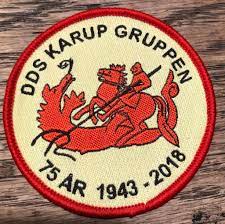 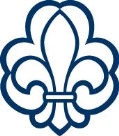 HUSK AT VÆRE PÅKLÆDT MED TØJ OG SKO EFTER VEJRET. HUSK ALTID AT MEDBRINGE EN LILLE RYGSÆK MED EN LILLE FLASKE HÅNDSPRIT OG EN DRIKKEDUNK! MEGET VIGTIGT MELD ALTID AFBUD I GOD TID PÅ VORES FB SIDE HVIS I IKKE KOMMER!Vi ledere glæder os til at tage hul på en ny spændende sæson med jer!SpejderhilsenMarianneLØR 06 JANNytårsparole kl. 1300 – 1500.LØR 20 JAN Spejderaktivitet kl. 1000 – 1300.LØR 03 – SØN 04 FEB Minitræf (indbydelse tilgår).LØR 24 FEB Spejderaktivitet kl. 1000 – 1300 (lige uge).LØR 02 MARSpejderaktivitet kl. 1000 – 1300.LØR 16 MARSpejderaktivitet kl. 1000 – 1300.LØR 06 APRSØN 14 APRTIR 23 APRSpejderaktivitet kl. 1000 – 1300 (lige uge).Aktiviteter i Havredal i f.m. ØKO-dag.Skt. Georgsdag kl. 1700 – 1900.LØR 27 APRSpejderaktivitet kl. 1000 – 1300.LØR 11 MAJSpejderaktivitet kl. 1000 – 1300.FRE  24 – SØN 26 MAJLØR 08 JUNDivisionsturnering (indbydelse tilgår).Spejderaktivitet kl. 1000 – 1300. LØR 22 JUN SØN 23 JUNSpejderaktivitet kl. 1000 – 1300.Skt. Hans arrangement. Uge 28?? Sommerlejr.